Weekplanner huiswerk 1de graad					 1ste  leerjaarMaandag    13 maart 2017Dinsdag     14 maart 2017Woensdag   15 maart 2017Donderdag    16 maart 2017Vrijdag       17 maart  2017Weekplanning klas						witte muizenWeek van 13 maart tot 17 maart  2017Lezen  : ik – maan – roos  - vis  -  sok  - pen – teen – neus - buik - oog –doos-koek- ijs zeep – huis – weg – bos – hut – reus – hout – bijl – “vuur”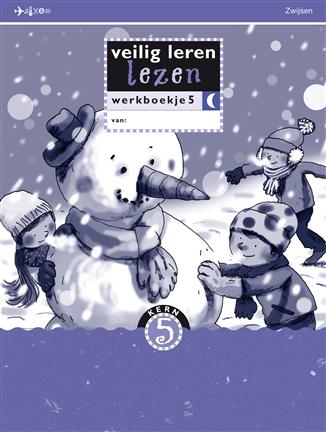 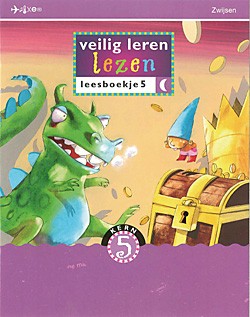    O       O      O        O   		        __________________________________________________________________________Rekenen : optellen en aftrekken brug over 10                vb 9 + 6 = ….(6 blaadjes in werkbundel)O   pag 1                                 O    pag  2                                               O   pag 3                                 O    pag 4			    O	pag  5                                              O   pag 6Vrije tekst met illustratie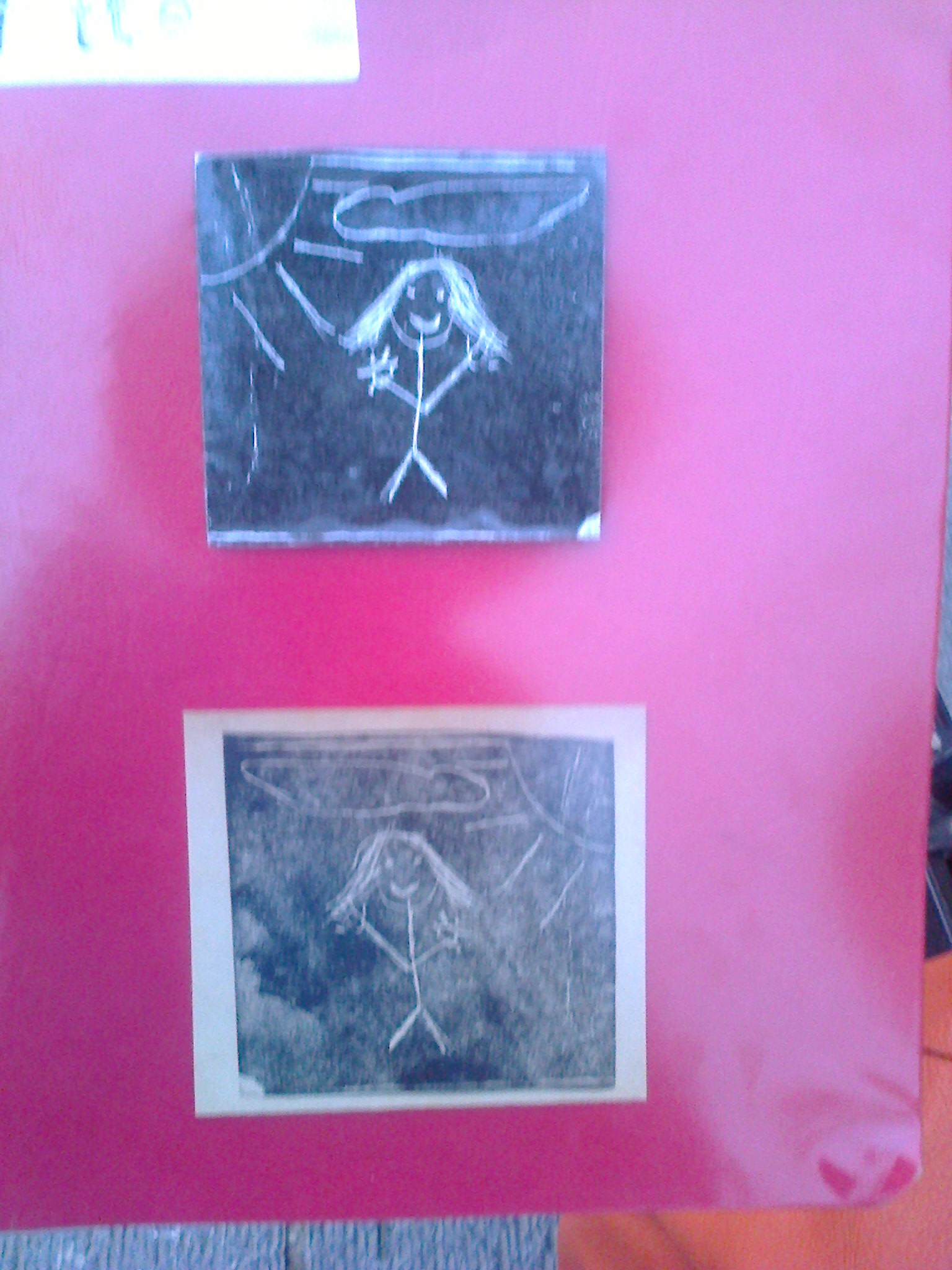 _____________________________________________________________Schrijven : O  Zin van de week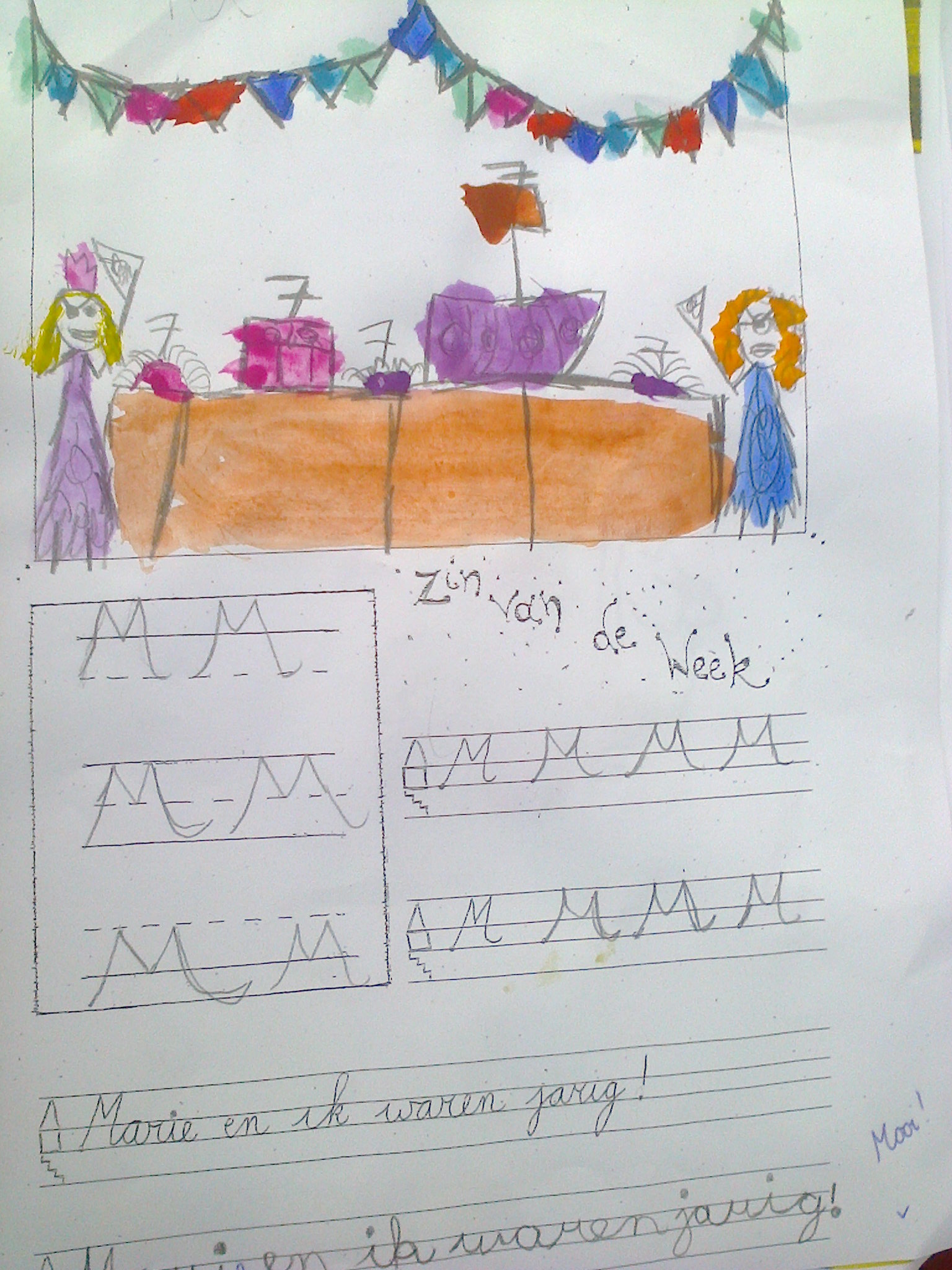 O  Letter van de week	“uu”	_____________________________________________________________Lezen O  10 min        O  10 min        O  10 min        ________________________________________________________________________EXTRA :	 O bingel                                                             O eigen plan        Weekplanner huiswerk 1de graad					 2de leerjaarMaandag    13 maart 2017Dinsdag     14 maart 2017Woensdag   15 maart 2017Donderdag    16 maart 2017Vrijdag       17 maart  2017Weekplanning klas						zwarte alfa’sWeek van 13 maart – 17 maart 2017Taal: verdubbelen    (wp 19).   Vb. zwemmen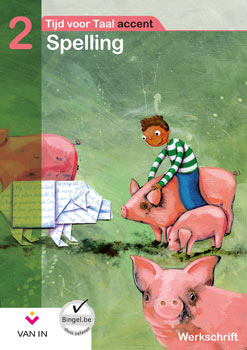 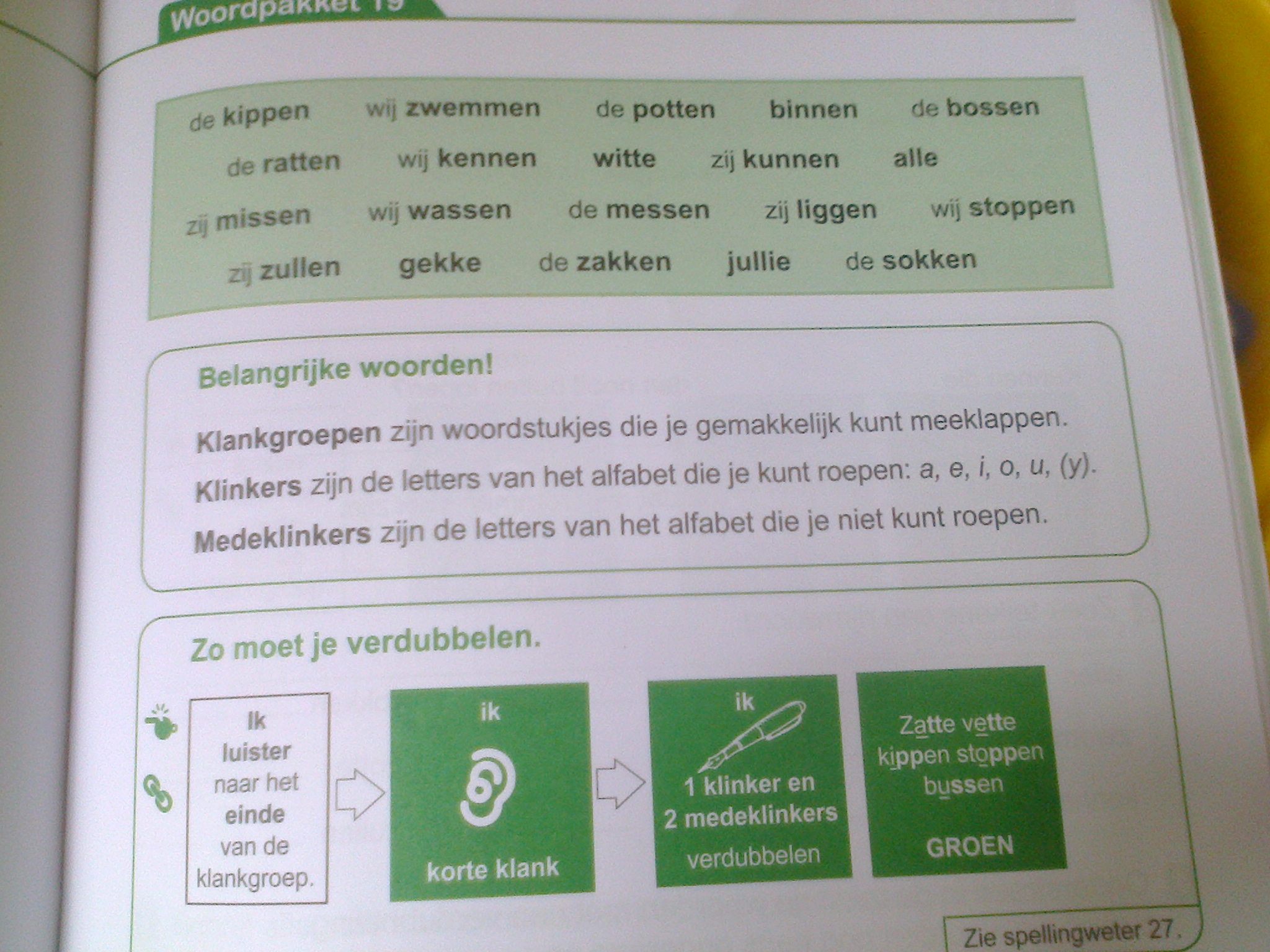 O blz    41        O blz     42		__________________________________________________________________________Rekenen :       O 1 automatiseer blaadje          optellen tot 100 ( met  brug). Vb. 48 + 17 =           O 1 rekenspelletje in tussenklasO Bundel tafeltje van   6SchrijvenO Hoofdletter inoefenen O  Zin van de week__________________________________________________________________________Vrije tekst met illustratie :          O               __________________________________________________________________________Lezen : 	O  20 min        O  20 min        O  20 min        __________________________________________________________________________EXTRA:             O Bingel		         O Eigen plan:……………………………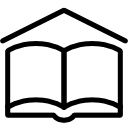 OK?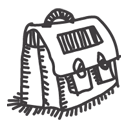 Fietscontrole op maandag 3 maart om 13uOK?OK?Iets meebrengen wat in de kring besproken isOK?Bingel : taken die klaarstaanOK?OK?OK?OK?Afwerken weekplan indien nodig. Afwerken weekplan indien nodig. OK?HandtekeningHandtekeningOK?Fietscontrole op maandag 3 maart om 13uOK?OK?Iets meebrengen wat in de kring besproken isOK?Bingel : taken die klaarstaanOK?OK?Dictee wp 19 inoefenenOK?OK?Afwerken weekplan indien nodig. Afwerken weekplan indien nodig. OK?HandtekeningHandtekening